Key Skills Take-Home Package (Grade 2)The key skills take-home packages were developed in collaboration with K-3 teachers and students at Croft Elementary School. It is hoped these documents will be an affordable, fun and interactive tool to empower parents to help improve the key skills of our K-3 students in Anglophone North School District.Some important points to note:Ideally these packages, their contents and the games should be shared with parents in a face-to-face meeting (ex: parent-teacher meetings). Often parents will have anxieties about their children not meeting key skills. These anxieties can be mitigated if the packages are presented to parents face-to-face instead of being sent home in a school bag. During the meeting teachers should emphasize that these are end of year outcomes and the packages are meant to be a fun and interactive resource to build key skills (Not drill and kill). Before handing out the packages teachers should introduce the contents and practice the games with the students in their classroom. The following pages should be printed on card stock. Laminating each page is recommended however it can be costly and the cardstock seems to be sturdy enough for the purpose. Pages could be printed in colour or black and white depending on budget.Contents:2 + __ = 10  __ + 4 = 101 + __ = 10  __ + 3 = 105 + __ = 10  __ + 6 = 107 + __ = 10  8 + __ = 10__ + 9 = 10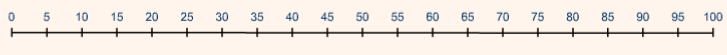 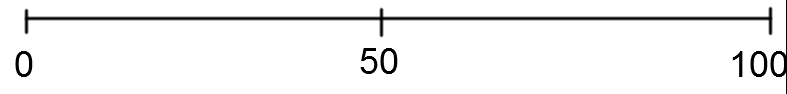 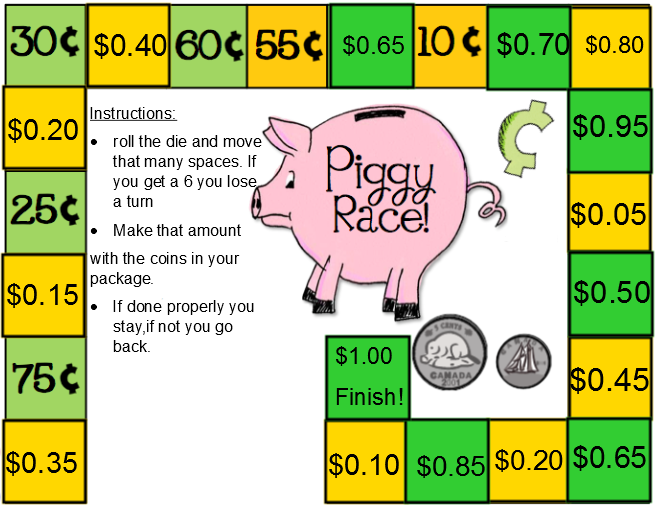 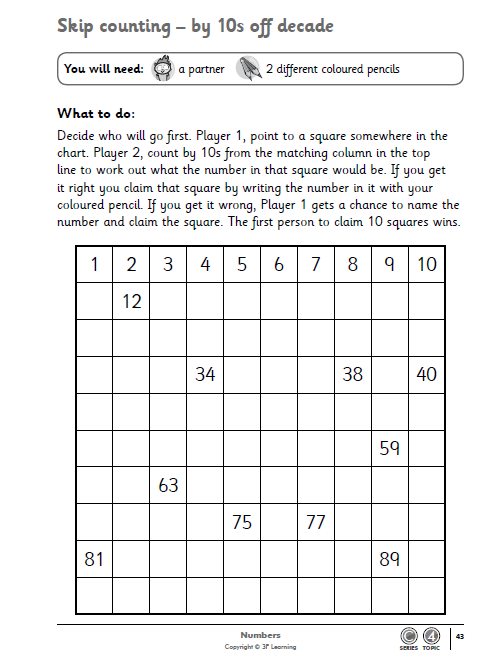 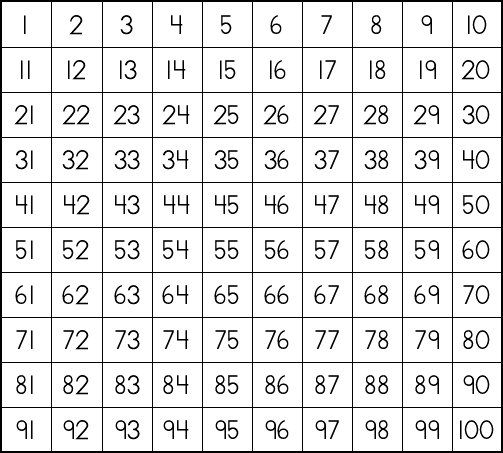 Grade 2Make 10 flash cardsCards 0-9Number line 0-100 (skip count by 5s)Number line 0, 50, 100Piggy Race game boardSkip counting by 10s game board (Must be laminated)Dry erase markerPlastic coins (Could suggest parents use their own coins or coins could be printed on paper and cut out)Token/Bingo markers (4-5 tokens of different colours)Hundred Chart0123456789